Павлодар қаласы №35  жалпы орта білім беру мектебінің бастауыш сынып мұғалімі:                                                 Кабышева Сауле КабдулловнаСауат ашуСауат ашуУақыты:Уақыты:Уақыты:Уақыты:Кабинет:Мұғалім:Сабақтың тақырыбыСабақтың тақырыбыКейіпкерлерді сипаттаймын. Ю әрпі.Кейіпкерлерді сипаттаймын. Ю әрпі.Кейіпкерлерді сипаттаймын. Ю әрпі.Кейіпкерлерді сипаттаймын. Ю әрпі.Кейіпкерлерді сипаттаймын. Ю әрпі.Кейіпкерлерді сипаттаймын. Ю әрпі. Осы сабақта қол жеткізілетін оқу мақсаттары Осы сабақта қол жеткізілетін оқу мақсаттары1.7. Тыңдалған материал бойынша өз пікірін айту.1.8. Берілген тақырыпқа әңгіме құрап айту.3.8. Каллиграфиялық нормаларды сақтау.1.7. Тыңдалған материал бойынша өз пікірін айту.1.8. Берілген тақырыпқа әңгіме құрап айту.3.8. Каллиграфиялық нормаларды сақтау.1.7. Тыңдалған материал бойынша өз пікірін айту.1.8. Берілген тақырыпқа әңгіме құрап айту.3.8. Каллиграфиялық нормаларды сақтау.1.7. Тыңдалған материал бойынша өз пікірін айту.1.8. Берілген тақырыпқа әңгіме құрап айту.3.8. Каллиграфиялық нормаларды сақтау.1.7. Тыңдалған материал бойынша өз пікірін айту.1.8. Берілген тақырыпқа әңгіме құрап айту.3.8. Каллиграфиялық нормаларды сақтау.1.7. Тыңдалған материал бойынша өз пікірін айту.1.8. Берілген тақырыпқа әңгіме құрап айту.3.8. Каллиграфиялық нормаларды сақтау.Сабақтың мақсатыСабақтың мақсатыБарлығы: Жаңа білімді меңгереді.Көбі: Тақырыпты  түсініп, тыңдап, жетекші сұрақтар арқылы талқылайды.Кейбірі: Алған білімді өмірде қолдана алады.Барлығы: Жаңа білімді меңгереді.Көбі: Тақырыпты  түсініп, тыңдап, жетекші сұрақтар арқылы талқылайды.Кейбірі: Алған білімді өмірде қолдана алады.Барлығы: Жаңа білімді меңгереді.Көбі: Тақырыпты  түсініп, тыңдап, жетекші сұрақтар арқылы талқылайды.Кейбірі: Алған білімді өмірде қолдана алады.Барлығы: Жаңа білімді меңгереді.Көбі: Тақырыпты  түсініп, тыңдап, жетекші сұрақтар арқылы талқылайды.Кейбірі: Алған білімді өмірде қолдана алады.Барлығы: Жаңа білімді меңгереді.Көбі: Тақырыпты  түсініп, тыңдап, жетекші сұрақтар арқылы талқылайды.Кейбірі: Алған білімді өмірде қолдана алады.Барлығы: Жаңа білімді меңгереді.Көбі: Тақырыпты  түсініп, тыңдап, жетекші сұрақтар арқылы талқылайды.Кейбірі: Алған білімді өмірде қолдана алады.Жетістік критерийлеріЖетістік критерийлеріАйтылған сөздер мен сөйлемдердің көпшілігін дұрыс қайталай алады.Нақты сөйлеу арқылы, мәселені түсінгенін көрсете алады.Айтылған сөздер мен сөйлемдердің көпшілігін дұрыс қайталай алады.Нақты сөйлеу арқылы, мәселені түсінгенін көрсете алады.Айтылған сөздер мен сөйлемдердің көпшілігін дұрыс қайталай алады.Нақты сөйлеу арқылы, мәселені түсінгенін көрсете алады.Айтылған сөздер мен сөйлемдердің көпшілігін дұрыс қайталай алады.Нақты сөйлеу арқылы, мәселені түсінгенін көрсете алады.Айтылған сөздер мен сөйлемдердің көпшілігін дұрыс қайталай алады.Нақты сөйлеу арқылы, мәселені түсінгенін көрсете алады.Айтылған сөздер мен сөйлемдердің көпшілігін дұрыс қайталай алады.Нақты сөйлеу арқылы, мәселені түсінгенін көрсете алады.Дерек көздерДерек көздерОқулық, қосымша тапсырма,белгілерОқулық, қосымша тапсырма,белгілерОқулық, қосымша тапсырма,белгілерОқулық, қосымша тапсырма,белгілерОқулық, қосымша тапсырма,белгілерОқулық, қосымша тапсырма,белгілерСілтемеСілтемеКөркем еңбек, сауат ашу оқулығы, ғаламторКөркем еңбек, сауат ашу оқулығы, ғаламторКөркем еңбек, сауат ашу оқулығы, ғаламторКөркем еңбек, сауат ашу оқулығы, ғаламторКөркем еңбек, сауат ашу оқулығы, ғаламторКөркем еңбек, сауат ашу оқулығы, ғаламторТапсырмалар Тапсырмалар 1.Аудио жазба арқылы аңдардың дыбысты табады және сипаттайды.  2. Тыңдалым. Бейнетаспа арқылы мәтінді тыңдайды.2. Оқылым. Мәтінмен жұмыс3. Айтылым. Сұрақтарға жауап беру4. Жұппен жұмыс5. Постер құрастыру 1.Аудио жазба арқылы аңдардың дыбысты табады және сипаттайды.  2. Тыңдалым. Бейнетаспа арқылы мәтінді тыңдайды.2. Оқылым. Мәтінмен жұмыс3. Айтылым. Сұрақтарға жауап беру4. Жұппен жұмыс5. Постер құрастыру 1.Аудио жазба арқылы аңдардың дыбысты табады және сипаттайды.  2. Тыңдалым. Бейнетаспа арқылы мәтінді тыңдайды.2. Оқылым. Мәтінмен жұмыс3. Айтылым. Сұрақтарға жауап беру4. Жұппен жұмыс5. Постер құрастыру 1.Аудио жазба арқылы аңдардың дыбысты табады және сипаттайды.  2. Тыңдалым. Бейнетаспа арқылы мәтінді тыңдайды.2. Оқылым. Мәтінмен жұмыс3. Айтылым. Сұрақтарға жауап беру4. Жұппен жұмыс5. Постер құрастыру 1.Аудио жазба арқылы аңдардың дыбысты табады және сипаттайды.  2. Тыңдалым. Бейнетаспа арқылы мәтінді тыңдайды.2. Оқылым. Мәтінмен жұмыс3. Айтылым. Сұрақтарға жауап беру4. Жұппен жұмыс5. Постер құрастыру 1.Аудио жазба арқылы аңдардың дыбысты табады және сипаттайды.  2. Тыңдалым. Бейнетаспа арқылы мәтінді тыңдайды.2. Оқылым. Мәтінмен жұмыс3. Айтылым. Сұрақтарға жауап беру4. Жұппен жұмыс5. Постер құрастыру Тапсырмалар Тапсырмалар Мұғалімнің әрекетіМұғалімнің әрекетіМұғалімнің әрекетіОқушының әрекетіОқушының әрекетіОқушының әрекетіБағалау парақшасымен таныстыру «Өзін –өзі бағалау» парағы   Бағалау парақшасымен таныстыру «Өзін –өзі бағалау» парағы   Бағалау парақшасымен таныстыру «Өзін –өзі бағалау» парағы   Бағалау парақшасымен таныстыру «Өзін –өзі бағалау» парағы   Бағалау парақшасымен таныстыру «Өзін –өзі бағалау» парағы   Бағалау парақшасымен таныстыру «Өзін –өзі бағалау» парағы   Бағалау парақшасымен таныстыру «Өзін –өзі бағалау» парағы   Бағалау парақшасымен таныстыру «Өзін –өзі бағалау» парағы   1 минӨткенге қайталауДыбыстық талдау жасаАю, ою, қою Дыбыстық талдау жасаАю, ою, қою Дыбыстық талдау жасаАю, ою, қою Дыбыстық талдау жасаАю, ою, қою Дыбыстық талдау жасаАю, ою, қою Дыбыстық талдау жасаАю, ою, қою Дыбыстық талдау жасаАю, ою, қою 2мин Cабаққа мақсат қою Бүгінгі сабаққа қандай мақсат қоя аламыз?Бүгінгі сабаққа қандай мақсат қоя аламыз?Бүгінгі сабаққа қандай мақсат қоя аламыз?Бүгінгі сабаққа қандай мақсат қоя аламыз?Нені білеміз? нені үйренеміз?Нені білеміз? нені үйренеміз?Нені білеміз? нені үйренеміз?2 мин Көркем жазу Қою шай. Әдемі ою.Ю юҚою шай. Әдемі ою.Ю юҚою шай. Әдемі ою.Ю юҚою шай. Әдемі ою.Ю юКөркем ,таза, әдемі жазадыКөркем ,таза, әдемі жазадыКөркем ,таза, әдемі жазады3 мин Аудиожазба арқылы әр аңның дыбыстарын тыңдайды.Тыңдалған дыбыстардың атауын айтады және сипаттайды.Аудиожазба арқылы әр аңның дыбыстарын тыңдайды.Тыңдалған дыбыстардың атауын айтады және сипаттайды.Аудиожазба арқылы әр аңның дыбыстарын тыңдайды.Тыңдалған дыбыстардың атауын айтады және сипаттайды.Аудиожазба арқылы әр аңның дыбыстарын тыңдайды.Тыңдалған дыбыстардың атауын айтады және сипаттайды.Аудиожазба арқылы әр аңның дыбыстарын тыңдайды.Тыңдалған дыбыстардың атауын айтады және сипаттайды.Аудиожазба арқылы әр аңның дыбыстарын тыңдайды.Тыңдалған дыбыстардың атауын айтады және сипаттайды.Аудиожазба арқылы әр аңның дыбыстарын тыңдайды.Тыңдалған дыбыстардың атауын айтады және сипаттайды. 1мин Тыңдалым«Жеңімпаз аю»Бағалау критерийлері.Қандай аңдар жарысты?Аю ненің ұясын бұзып кетті?Ол неліктен тез жүгірді?Аю мәреге нешінші болып жетті№Бағалау критерийлері.Қандай аңдар жарысты?Аю ненің ұясын бұзып кетті?Ол неліктен тез жүгірді?Аю мәреге нешінші болып жетті№Бағалау критерийлері.Қандай аңдар жарысты?Аю ненің ұясын бұзып кетті?Ол неліктен тез жүгірді?Аю мәреге нешінші болып жетті№Бағалау критерийлері.Қандай аңдар жарысты?Аю ненің ұясын бұзып кетті?Ол неліктен тез жүгірді?Аю мәреге нешінші болып жетті№Берілген сұрақтар бойынша жауап береді.Берілген сұрақтар бойынша жауап береді.Берілген сұрақтар бойынша жауап береді.5 мин Бағалау  парағыБағалау  парағыБағалау  парағыБағалау  парағыБағалау  парағыБағалау  парағыБағалау  парағы1 мин ОқылымОқулықты ашып, мәтінді оқыту.Оқулықты ашып, мәтінді оқыту.Оқулықты ашып, мәтінді оқыту.Оқулықты ашып, мәтінді оқыту.Іштей оқидыДауыстап, тізбектеп оқиды. Іштей оқидыДауыстап, тізбектеп оқиды. Іштей оқидыДауыстап, тізбектеп оқиды. 4мин Ойлануға берілген тапсырмаАйтылым. Сұрақтар бойынша  аюды сипатта.Аюдың түсі қандай?Аю туралы не білесіңдер?Аюдың баласын қалай атайды?Аюдың аяғы қандай болады?Ол қайда тіршілік етеді?Айтылым. Сұрақтар бойынша  аюды сипатта.Аюдың түсі қандай?Аю туралы не білесіңдер?Аюдың баласын қалай атайды?Аюдың аяғы қандай болады?Ол қайда тіршілік етеді?Айтылым. Сұрақтар бойынша  аюды сипатта.Аюдың түсі қандай?Аю туралы не білесіңдер?Аюдың баласын қалай атайды?Аюдың аяғы қандай болады?Ол қайда тіршілік етеді?Айтылым. Сұрақтар бойынша  аюды сипатта.Аюдың түсі қандай?Аю туралы не білесіңдер?Аюдың баласын қалай атайды?Аюдың аяғы қандай болады?Ол қайда тіршілік етеді?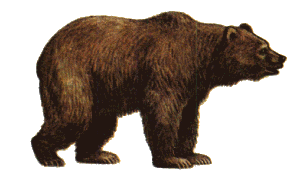 4минБағалау  парағыБағалау  парағыБағалау  парағыБағалау  парағыБағалау  парағыБағалау  парағыБағалау  парағы1мин Сергіту сәтіҚимылдық жаттығулар жасайды.Қимылдық жаттығулар жасайды.Қимылдық жаттығулар жасайды.1  мин Жұппен жұмысТапсырма. Қатемен жазылған сөздерді қатесіз жаз. Жұппен жұмыс жасай отырып бір- бірлерін бағалайды.Ойу- .......Қойу- .....Сойу- ...Жойу- ...Тапсырма. Қатемен жазылған сөздерді қатесіз жаз. Жұппен жұмыс жасай отырып бір- бірлерін бағалайды.Ойу- .......Қойу- .....Сойу- ...Жойу- ...Тапсырма. Қатемен жазылған сөздерді қатесіз жаз. Жұппен жұмыс жасай отырып бір- бірлерін бағалайды.Ойу- .......Қойу- .....Сойу- ...Жойу- ...Орындалу барысы:ОюҚоюСоюЖоюОрындалу барысы:ОюҚоюСоюЖоюОрындалу барысы:ОюҚоюСоюЖоюОрындалу барысы:ОюҚоюСоюЖою2 минБағалау критерийлері.«4»- керемет!«3»- жақсы!«2»- тырыс.Бағалау критерийлері.«4»- керемет!«3»- жақсы!«2»- тырыс.Бағалау критерийлері.«4»- керемет!«3»- жақсы!«2»- тырыс.Дұрыс жауабымен тексере отырып, бір- бірін бағалайды.Дұрыс жауабымен тексере отырып, бір- бірін бағалайды.Дұрыс жауабымен тексере отырып, бір- бірін бағалайды.Дұрыс жауабымен тексере отырып, бір- бірін бағалайды.1мин Қызықты тапсырма  Өздігінен орындау.№3  Көп нүктенің орнына тиісті сөздерді жаз.Аю .....   мекендейді. Абайсызда  араның  ....  басып кетті. Оны ...  қуды. Ол ....  жылдам жетті.  Өздігінен орындау.№3  Көп нүктенің орнына тиісті сөздерді жаз.Аю .....   мекендейді. Абайсызда  араның  ....  басып кетті. Оны ...  қуды. Ол ....  жылдам жетті.  Өздігінен орындау.№3  Көп нүктенің орнына тиісті сөздерді жаз.Аю .....   мекендейді. Абайсызда  араның  ....  басып кетті. Оны ...  қуды. Ол ....  жылдам жетті. Көп нүктенің орнына тиісті сөзді қояды. Көп нүктенің орнына тиісті сөзді қояды. Көп нүктенің орнына тиісті сөзді қояды. Көп нүктенің орнына тиісті сөзді қояды.3минКері байланысКері байланысКері байланысМәтінді қаншалықты ұққандары анықталады.Мәтінді қаншалықты ұққандары анықталады.Мәтінді қаншалықты ұққандары анықталады.Мәтінді қаншалықты ұққандары анықталады.2 мин Топпен жұмыс«Жеңімпаз аю»- мәтініне  постер құрастыру.а) қорғауә) сұраққа жауап«Жеңімпаз аю»- мәтініне  постер құрастыру.а) қорғауә) сұраққа жауап«Жеңімпаз аю»- мәтініне  постер құрастыру.а) қорғауә) сұраққа жауап«Жеңімпаз аю»- мәтініне  постер құрастыру.а) қорғауә) сұраққа жауап«Жеңімпаз аю»- мәтініне  постер құрастыру.а) қорғауә) сұраққа жауап«Жеңімпаз аю»- мәтініне  постер құрастыру.а) қорғауә) сұраққа жауап«Жеңімпаз аю»- мәтініне  постер құрастыру.а) қорғауә) сұраққа жауап 4 мин Бағалау   «Екі тілек, бір ұсыныс»Бағалау   «Екі тілек, бір ұсыныс»Бағалау   «Екі тілек, бір ұсыныс»Бағалау   «Екі тілек, бір ұсыныс»Бағалау   «Екі тілек, бір ұсыныс»Бағалау   «Екі тілек, бір ұсыныс»Бағалау   «Екі тілек, бір ұсыныс»2минСабақты бекітуБүгінгі сабақта біз не білдік ? Бүгінгі сабақта біз не білдік ? Саған қайсы тапсырма қиын болды?Саған қайсы тапсырма қиын болды?Саған қайсы тапсырма қиын болды?Саған қайсы тапсырма қиын болды?Саған қайсы тапсырма қиын болды?3минРефлексияОқыту үшін бағалау және оқуды бағалау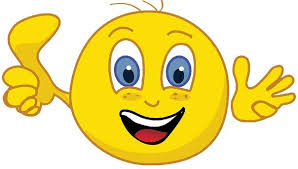 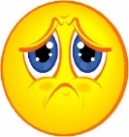 1.Түсіндім 2. Жартылай түсіндім. 3. Түсінбедім.РефлексияОқыту үшін бағалау және оқуды бағалау1.Түсіндім 2. Жартылай түсіндім. 3. Түсінбедім.Оқушылар өз білімдерін смайлик арқылы бағалайды. Неліктен таңдағанын түсіндіреді.Оқушылар өз білімдерін смайлик арқылы бағалайды. Неліктен таңдағанын түсіндіреді.Оқушылар өз білімдерін смайлик арқылы бағалайды. Неліктен таңдағанын түсіндіреді.Оқушылар өз білімдерін смайлик арқылы бағалайды. Неліктен таңдағанын түсіндіреді.Оқушылар өз білімдерін смайлик арқылы бағалайды. Неліктен таңдағанын түсіндіреді.3 мин